Мова (мови) освітнього процесуМовою освітнього процесу в навчальному закладі відповідно до Закону України “Про освіту”, Закону України “Про державну мову України”, Закону України “Про забезпечення функціонування української мови як державної”, Конституції України та Статуту школи є українська мова.Окрім державної, вивчаються англійська  й російська мови (як навчальні дисципліни).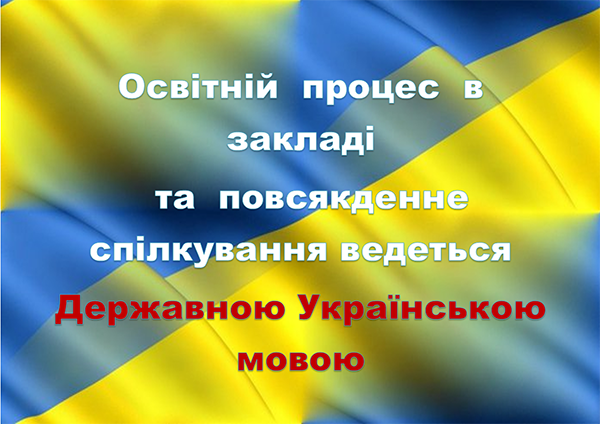 КОНСТИТУЦІЯ УКРАЇНИСтаття 10. Державною мовою в Україні є українська мова.Держава забезпечує всебічний розвиток і функціонування української мови в усіх сферах суспільного життя на всій території України.В Україні гарантується вільний розвиток, використання і захист російської, інших мов національних меншин України.Держава сприяє вивченню мов міжнародного спілкування.Застосування мов в Україні гарантується Конституцією України та визначається законом.ЗАКОН УКРАЇНИ «ПРО ОСВІТУ»Стаття 7. Мова освіти Мовою освітнього процесу в закладах освіти є державна мова.Держава сприяє вивченню мов міжнародного спілкування, насамперед англійської мови, в державних і комунальних закладах освіти.У закладах освіти відповідно до освітньої програми можуть викладатися одна або декілька дисциплін двома чи більше мовами – державною мовою, англійською мовою, іншими офіційними мовами Європейського Союзу.ЗАКОН УКРАЇНИ «ПРО ЗАБЕЗПЕЧЕННЯ ФУНКЦІОНУВАННЯ УКРАЇНСЬКОЇ МОВИ ЯК ДЕРЖАВНОЇ»Стаття 21. Державна мова у сфері освіти Мовою освітнього процесу в закладах освіти є державна мова.Держава гарантує кожному громадянину України право на здобуття формальної освіти на всіх рівнях (дошкільної, загальної середньої, професійної (професійно-технічної), фахової передвищої та вищої), а також позашкільної та післядипломної освіти державною мовою в державних і комунальних закладах освіти.Заклади освіти забезпечують обов’язкове вивчення державної мови, зокрема заклади професійної (професійно-технічної), фахової передвищої та вищої освіти, в обсязі, що дає змогу провадити професійну діяльність у вибраній галузі з використанням державної мови.Держава сприяє вивченню мов міжнародного спілкування, насамперед англійської мови, в державних і комунальних закладах освіти.У закладах освіти відповідно до освітньої програми одна або декілька дисциплін можуть викладатися двома чи більше мовами – державною мовою, англійською мовою, іншими офіційними мовами Європейського Союзу.Викладання іноземної мови в закладах освіти і на курсах з вивчення іноземних мов здійснюється відповідною іноземною або державною мовою.СТАТУТ ШКОЛИРозділ 1.11Мова навчання і виховання в ЗЗСО «Василівська ЗШ І-ІІІ ст.»  - державна.